Пособие по русской литературе  для педагогов и учащихся старших классов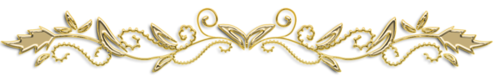 ИЗОБРАЗИТЕЛЬНО-ВЫРАЗИТЕЛЬНЫЕ СРЕДСТВА ЯЗЫКА(теория и практические задания)Подготовила Метелкина А.О., учитель русского языка и литературыКГУ «Школа-гимназия»г. Риддер2015 годСОДЕРЖАНИЕАнализ лирического произведения…………………………………………………………3Опорные слова и фразы на примере стихотворения М.Ю.Лермонтова «Утес»………………………………………………………………………………………………….…..4Фонетические средства………………………………………………………………..………….4Лексические средства………………………………………………………………………………4Синтаксические средства………………………………………………………………………...8Что такое тропы?Практическое задание № 1 «Подумай и ответь!»Практическое задание №2Практическое задание №3Практическое задание №4Практический тест. Вариант 1.Практический тест. Вариант 2.В каждом слове — бездна образов. К. ПаустовскийИзобразительно-выразительные средства языка - приемы, которые делают речь наглядной, образной и особым образом оформляют ее, привлекая к ней внимание. Жан-Жак Руссо утверждал, что "...самые убедительные речи, бесспорно, те, где заключено больше всего образов."  Поэтому любой автор в своём произведении для создания ярких и красочных образов использует целый арсенал изобразительно-выразительных средств. Пособие расскажет вам о наиболее распространенных приёмах и на практике поможет закрепить теоретический материал. Начнем с памятки, как анализировать любое лирическое произведение.Анализ лирического произведенияНазвание стихотворения, автор.Дата написания, кому посвящено (если есть).Тема (о чем это произведение?)Идея (зачем автор написал стихотворение, какие чувства он передал читателю?)Какие художественные изобразительно-выразительные средства использовал автор, чтобы донести до читателя свою идею?Изобразительные средстваэпитет (образное определение)сравнение (сопоставление)метафора (скрытое сравнение)олицетворение (одушевление)антитеза (противопоставление)параллелизм (сопоставление состояния  героя и природы)гипербола (преувеличение)литота (преуменьшение)аллегория (иносказание)Выразительные средствавосклицание обращениевопроспаузаповтораллитерация (повтор согласных звуков)ассонанс (повтор гласных звуков)Определите стихотворный размер:ямб - -хорей - -дактиль  - - - амфибрахий  - - -анапест - - -Определите способ рифмовки: перекрестный (1- 3, 2 – 4); парный, смежный (1 -2, 3 – 4); кольцевой (1 – 4, 2 – 3).Опорные слова и фразы на примере стихотворения М.Ю.Лермонтова «Утес».«Утес» М.Ю.Лермонтова Год написания –   1841.Это стихотворение рассказывает о жизни старого утеса (стоит одиноко, задумался глубоко). На его вершине ночевала тучка, которая утром улетела, «весело играя»	, и оставила в душе утеса глубокий след (он «плачет тихонько»).Автор передал чувства тоски, печали по чему-то ушедшему, но … Чтобы донести до читателя свои чувства, автор использует следующие средства:эпитет: «тучка золотая», «утес-великан»;олицетворение: «ночевала, умчалась в путь» тучка; утес «стоит, задумался, плачет»; и т.п.Стихотворный размер: ночевала тучка золотая        /_ _ _/  _ _ _ /_ _ _/ _   (трехстопный анапест).Способ рифмовки: золотая-играя (1-4), великана-рано (2-3) – кольцевой.Как мы видим из приведенного выше примера, чтобы охарактеризовать лирическое произведение, нам понадобятся знания о тех приемах и средствах, которые использует автор с целью создания ярких и красочных образов. • Фонетические средства Аллитерация — повтор согласных звуков. Является приемом выделения и скрепления слов в строке. Увеличивает благозвучие стиха.Ассонанс — повторение гласных звуков. • Лексические средства Антонимы — (от греч. «анти» – против и «онима» – имя) — слова, относящиеся к одной части речи, но противоположные по значению (добрый – злой, могучая – бессильная). В основе антонимии лежит ассоциация по контрасту, отражающая существующие различия, по своему характеру предметов, явлений, действий, качеств и признаков. Противопоставление антонимов в речи является ярким источником речевой экспрессии, устанавливающей эмоциональность речи:Он был слаб телом, но силен духом.Контекстные (или контекстуальные) антонимы — это слова, которые в языке не противопоставлены по значению и являются антонимами только в тексте: Ум и сердце — лед и пламень — вот основное, что отличало этого героя.Аллегория – (с греч. «аллегориа» - иносказание) - выражения отвлеченных понятий в конкретных художественных образах. В баснях и сказках, глупость и упрямство – осел, хитрость – лиса, трусость – заяц.Гипербола — образное выражение, преувеличивающее какое-либо действие, предмет, явление. Употребляется в целях усиления художественного впечатления:  Снег валил с неба пудами.Литота — художественное преуменьшение:  Мужичок с ноготок. Употребляется в целях повышения художественного впечатления. Индивидуально-авторские неологизмы (окказионализмы) — благодаря своей новизне позволяют создавать определенные художественные эффекты, выражать авторский взгляд на тему или проблемы: …как бы нам самим следить, чтобы наши права не поширялись за счет прав других? (А. Солженицын)Использование литературных образов помогает автору лучше пояснить какое-либо положение, явление, другой образ:  Григорий был, видимо, родной брат Илюше Обломову.Синонимы — (от греч. «синонимос» - одноименный) — это слова, относящиеся к одной части речи, выражающие одно и то же понятие, но в то же время различающиеся оттенками значения: Влюбленность – любовь, приятель – друг.Контекстные (или контекстуальные) синонимы — слова, являющиеся синонимами только в данном тексте:  Ломоносов — гений — любимое дитя природы. (В. Белинский)Стилистические синонимы — отличаются стилистической окраской, сферой употребления:  Усмехнулся – хихикнул – засмеялся – заржал.Синтаксические синонимы — параллельные синтаксические конструкции, имеющие разное построение, но совпадающие по своему значению:  Начать готовить уроки — приступить к подготовке уроков. Метафора — (с греч. «метафора» – перенос) — скрытое сравнение, основанное на сходстве между далекими явлениями и предметами. В основе всякой метафоры лежит неназванное сравнение одних предметов с другими, имеющими общий признак. В художественной речи автор употребляет метафоры для усиления выразительности речи, для создания и оценки картины жизни, для передачи внутреннего мира героев и точки зрения рассказчика и самого автора.В метафоре автор создает образ – художественное представление о предметах, явлениях, которые он описывает, а читатель понимает, на каком именно сходстве основана смысловая связь между переносным и прямым значением слова: Добрых людей на свете было, есть и, надеюсь, будет всегда больше, чем плохих и злых, иначе в мире наступила бы дисгармония, он перекосился бы…опрокинулся и затонул.!!! Эпитет, олицетворение, оксюморон, антитеза могут рассматриваться как разновидность метафоры.Развернутая метафора — развернутое перенесение свойств одного предмета, явления или аспекта бытия на другой по принципу сходства или контрасту. Метафора отличается особой экспрессивностью. Обладая неограниченными возможностями в сближении самых разных предметов или явлений, метафора позволяет по-новому осмыслить предмет, вскрыть, обнажить его внутреннюю природу. Иногда является выражением индивидуально-авторского видения мира.Нетрадиционные метафоры (Лавка древностей – бабули на скамейке у подъезда;                                                          Красное и Черное – календарь;)Метонимия – (с греч. «метонимиа» - переименование) - перенос значений (переименование) по смежности явлений. Наиболее употребительные случаи переноса:а) с человека на его какие-либо внешние признаки: Скоро ли обед? – спросил постоялец, обращаясь к стеганой жилетке;б) с учреждения на его обитателей:  Весь пансион признавал превосходство Д.И. Писарева;в) имени автора на его творение (книгу, картину, музыку, скульптуру): Великолепный Микеланджело! (о его скульптуре) или: Читая Белинского…Синекдоха – прием, посредством которого целое выражается через его часть (нечто меньшее входящее в нечто большее) Разновидность метонимии. «Эй, борода! А как проехать отсюда к Плюшкину?» (Н.В. Гоголь)Оксюморон – сочетание контрастных по значению слов, создающих новое понятие или представление. Это соединение логически несовместимых понятий, резко противоречащих по смыслу и взаимно исключающих друг друга. Этот прием настраивает читателя на восприятие противоречивых, сложных явлений, нередко – борьбы противоположностей. Чаще всего оксюморон передает отношение автора к предмету или явлению: Грустное веселье продолжалось…Олицетворение – один из видов метафоры, когда перенос признака осуществляется с живого предмета на неживой. При олицетворении описываемый предмет внешне употребляется человеку: Деревца, нагнувшись ко мне, протянули тонкие руки. Еще чаще неодушевленным предметом приписываются действия, которые допустимы лишь людям: Дождь зашлепал босыми ножками по дорожкам сада.Оценочная лексика – прямая авторская оценка событий, явлений, предметов: Пушкин – это чудо.Перифраз(а) – использование описания вместо собственного имени или названия; описательное выражение, оборот речи, замещающее слово. Используется для украшения речи, замены повтора: Город на Неве приютил Гоголя.Пословицы и поговорки, используемые автором, делают речь образной, меткой, выразительной.Сравнение – одно из средств выразительности языка, помогающее автору выражать свою точку зрения, создавать целые художественные картины, давать описание предметов. В сравнении одно явление показывается и оценивается путем сопоставления его с другим явлением. Сравнение обычно присоединяется союзами: как, словно, будто, точно, и т.д. но служит для образного описания самых различных признаков предметов, качеств, действий. Например, сравнение помогает дать точное описание цвета: Как ночь, черны его глаза.Часто встречается форма сравнения, выраженного существительным в творительном падеже:  Тревога змеею вползла в наши сердца.Есть сравнения, которые включаются в предложение с помощью слов: похож, подобен, напоминает:  …бабочки похожи на цветы.Сравнение может представлять и несколько предложений, связанных по смыслу и грамматически. Таких сравнений две разновидности:1) развернутое, разветвленное сравнение-образ, в котором основное, исходное сравнение конкретизируется рядом других: Звезды вышли на небо. Тысячами любопытных глаз они устремились к земле, тысячами светлячков зажгли ночь.2) развернутый параллелизм (вторая часть таких сравнений обычно начинается словом так):  Церковь вздрогнула. Так вздрагивает застигнутый врасплох человек, так лань трепетная срывается с места, еще даже не поняв, что произошло, но уже ощутив опасность.Фразеологизмы – (с греч «фразис» - выражение) – это почти всегда яркие выражения. Поэтому они – важное экспрессивное средство языка, используемое писателями как готовые образные определения, сравнения, как эмоционально-изобразительные характеристики героев, окружающей действительности и т.д.: У таких людей, как мой герой, есть искра божия.Цитаты из других произведений помогают автору доказать какой-либо тезис, положение статьи, показать его пристрастия и интересы, делают речь более эмоциональной, выразительной:  А.С. Пушкина, «как на первую любовь», не забудет не только «России сердце», но и мировая культура.Эпитет – (с греч. «эпитетон» - приложение) – слово, выделяющее в предмете или явление какие-либо его свойства, качества или признаки. Эпитетом называют художественное определение, т.е красочное , образное, которое подчеркивает в определяемом слове какое-нибудь его отличительное свойство. Эпитетом может служить всякое значащее слово, если оно выступает как художественное, образное определение к другому:1) существительное: болтушка сорока. 2) прилагательное: роковые часы.3) наречие и деепричастие: жадно всматривается; слушает замерев;Но чаще всего эпитеты выражаются с помощью прилагательных, употребленных в переносном значении:Взоры полусонные, нежные, влюбленные.Используя эпитет, автор выделяет те свойства и признаки изображаемого им явления, на которые он хочет обратить внимание читателя. С помощью эпитета автор конкретизирует явления или их свойства.Метафорический эпитет – образное определение, переносящее на один предмет свойства другого предмета.Аллюзия – стилистическая фигура, намек на реальный литературный, исторический, политический факт, который предполагается известным.Реминисценция – черты в художественном произведении, наводящие на воспоминание о другом произведении. Как художественный прием рассчитана на память и ассоциативное восприятие читателя.• Синтаксические средства Авторская пунктуация – это постановка знаков препинания, не предусмотренная пунктуационными правилами. Авторские знаки передают добавочный смысл, вложенный в них автором. Чаще всего в качестве авторских знаков используется тире, которое подчеркивает либо противопоставляет: Рожденный ползать – летать не может,либо особо выделяет второю после знака часть:  Любовь – главнее всех.Авторские восклицательные знаки служат средством выражения радостного или горестного чувства, настроения.Анафора, или единоначатие – это повторение отдельных слов или оборотов в начале предложения. Используется для усиления высказанной мысли, образа, явления: Как рассказать о красоте неба? Как поведать о чувствах, переполняющих душу в этот момент?Антитеза – стилистический прием, который состоит в резком противопоставлении понятий, характеров, образов, создающий эффект резкого контраста. Она помогает лучше передать, изобразить противоречия, противопоставить явления. Служит способом выражения авторского взгляда на описываемые явления, образы и т.д.Восклицательные частицы – способ выражения эмоционального настроя автора, прием создания эмоционального пафоса текста: О, как ты прекрасна, земля моя! А как хороши твои поля!Восклицательные предложения выражают эмоциональное отношения автора к описываемому (гнев, иронию, сожаление, радость, восхищение):  Безобразное отношение! Как можно беречь счастье!Восклицательные предложения выражают также побуждение к действию: Сбережем свою душу как святыню!Градация – стилистическая фигура, заключающая в следовательном нагнетании или, наоборот, ослаблении сравнений, образов, эпитетов, метафор и других выразительных средств художественной речи:  Ради своего ребенка, ради семьи, ради народа, ради человечества – берегите мир!Градация бывает восходящая (усиление признака) и нисходящая (ослабление признака). Инверсия – обратный порядок слов в предложении. При прямом порядке подлежащее предшествует сказуемому, согласованное определение стоит перед определяемым словом, несогласованное – после него, дополнение после управляющего слова, обстоятельство образа действия – перед глаголом: Современная молодежь быстро поняла ложность этой истины. А при инверсии слова располагаются в ином порядке, чем это установлено грамматическими правилами. Это сильное выразительное средство, употребляемое в эмоциональной, взволнованной речи: Родина любимая, земля моя родная, тебя ли нам беречь!Композиционный стык – это повторение в начале нового предложения слова или слов из предыдущего предложения, обычно заканчивающих его:Все сделала для меня Родина. Родина меня выучила, вырастила, дала путевку в жизнь. Жизнь, которой я горжусь. Многосоюзие – риторическая фигура, состоящая в намеренном повторении сочинительных союзов для логического и эмоционального выделения перечисляемых понятий:  И гром не грянул, и небо не обрушилось на землю, и реки не разлились от такого горя!Парцелляция – прием расчленения фразы на части или даже на отдельные слова. Ее цель – придать речи интонационную экспрессию путем ее отрывистого произнесения:  Поэт внезапно встал. Побледнел.Повтор – сознательное употребление одного и того же слова или сочетания слов с целью усилить значение этого образа, понятия и т.д.:  Пушкин был страдалец, страдалец в полном смысле этого слова.Присоединительные конструкции – построение текста, при котором каждая последующая часть, продолжая первую, основную, отделяется от нее длительной паузой, которая обозначается точкой, иногда многоточием или тире. Это средство создания эмоционального пафоса текста: Белорусский вокзал в День Победы. И толпа встречающих. И слезы. И горечь утрат.Риторические вопросы и риторические восклицания – особое средство создания эмоциональности речи, выражения авторской позиции.1. Кто не проклинал станционных смотрителей, кто с ними не бранивался? Кто в минуту гнева не требовал от них роковой книги, дабы вписать в оную свою бесполезную жалобу на притеснение, грубость и неисправность? Кто не почитает их извергами человеческого рода, равными покойным подьячим или, по крайней мере, Муромским разбойникам?2. Какое лето, что за лето? Да это просто колдовство! Синтаксический параллелизм – одинаковое построение нескольких рядом расположенных предложений. С его помощью автор стремится выделить, подчеркнуть высказанную мысль:Мать – это чудо земное. Мать – это слово святое.Сочетание коротких простых и длинных сложных или осложненных разнообразными оборотами предложений помогает передать пафос статьи, эмоциональный настрой автора. 1. «Бинокли. Бинокли. Люди хотят быть ближе к Джоконде. Рассмотреть поры ее кожи, ресницы. Блики зрачков. Они будто ощущают дыхание Моны Лизы. Они, подобно Вазари, чувствуют, что «глаза Джоконды имеют тот блеск и ту влажность, какие обычно видны у живого человека…а в углублении шеи при внимательном взгляде можно видеть биение пульса…И они это видят и слышат. И это не чудо. Таково мастерство Леонардо».2. «1855 год. Зенит славы Делакруа. Париж. Дворец изящных искусств… в центральном зале экспозиции – тридцать пять картин великого романтика». Односоставные, неполные предложения делают авторскую речь более выразительной, эмоциональной, усиливают эмоциональный пафос текста:  Джоконда. Лепет людской. Шепот. Шорох платьев. Тихие шаги… Ни одного мазка, - слышу я слова. – Нет мазков. Как живая. Умолчание – оборот речи, при котором автор сознательно не до конца выражает мысль, предоставляя читателю самому догадываться о невысказанном:  Нет, я хотел…Быть может, вы.. я думал, что уж барону время умереть.Эллипсис - стилистическая фигура, заключающаяся в пропуске какого-либо подразумеваемого члена предложения: Мы села – в пепел, грады – в прах, в мечи – серпы и плуги.Эпифора – одинаковая концовка нескольких предложений, усиливающая значение этого образа, понятия и т.д.:  Я всю жизнь шел к тебе. Я всю жизнь верил в тебя. Я всю жизнь любил тебя. • Тропы Слова и выражения, употребляемые в переносном значении и создающие образные представления о предметах и явлениях называются тропами (от греч «тропос» - образное выражение). В художественной литературе использование тропов необходимо для того, чтобы придать изображению пластичность, образность и живость.К тропам относятся: эпитет, сравнение, метафора, олицетворение, метонимия, аллегория, антономазия  и др.Антономаси́я, антономазия (от древне-греч.— переименование) — троп, выражающийся в замене названия или имени указанием какой-нибудь существенной особенности предмета или отношения его к чему-либо: Мы все глядим в Наполеоны.Эвфемизмы – (греч. «эвфемизмос» - хорошо говорю) – слова или выражения, употребляемые вместо слов или выражений прямого значения («Откуда ноги растут», «Хранительница домашнего очага»). Эвфемизм – это мощное средство обогащения мысли, катализатор фантазии и ассоциативного мышления. Обратим внимание, что эвфемизм, кроме всего прочего, выполняет роль синонима, но это не узаконенный языковой традицией, а вновь придуманный авторский синоним.
Практическое задание №1. Подумай и ответь!Зима мягко и сыро лежала на крышах. (К. Паустовский) Эй, борода! А как проехать отсюда к Плюшкину? (Н.В. Гоголь) Он громко рыдающе засмеялся.«Пушкин был страдалец, страдалец в полном смысле этого слова».«Ради семьи, ради народа, ради человечества – берегите мир!».«И слышно было до рассвета, как ликовал француз».«Старый клен на одной ноге стережет голубую Русь». «Они сошлись. Волна и камень, Стихи и проза, лед и пламень…»«Я люблю усталый шелест Старых писем, дальних слов».«Я оробел и ждал графа с каким-то трепетом, как проситель из провинции ждет выхода министра».Практическое задание №2. Совместите название тропа, его определение и пример, иллюстрирующий его. Например: 1 – 1) - а; 2 –2) - б и т. д.Практическое задание № 3. Совместите название тропа и пример, иллюстрирующий его. Например: 1 – а; 2 – б и т. д.Практическое задание № 4. Совместите название фигуры и пример, ее иллюстрирующий. Например:  1 – а; 2 – б и т. д.Проверочный тест. 1 вариант. Определите, какие стилистические фигуры и тропы встречаются в данных отрывках.
И слышно было до рассвета, как ликовал француз. (М. Лермонтов.)Игру его любил творец Макбета. (А. Пушкин.)Старый клен на одной ноге стережет голубую Русь. (С. Есенин.)Путь шел по целине; люди падали с обрывов. (И. Эренбург.)Коль любить, так без рассудку, 
Коль грозить, так не на шутку, 
Коль ругнуть, так сгоряча, 
Коль рубнуть, так уж сплеча! (А. Толстой.)Вынес достаточно русский народ, 
Вынес и эту дорогу железную – 
Вынесет все, что господь не пошлет! 
Вынесет все - и широкую, ясную 
Грудью дорогу проложит себе. 
(Н. Некрасов.)«Не станет нас!» А миру хоть бы что. 
«Исчезнет след!» А миру хоть бы что. 
Нас не было, а он сиял и будет:
Исчезнем мы, - а миру хоть бы что! (Омар Хайям.)
8.Она свежа, как вешний цвет, 
Взлелеянный в тени дубравной. 
Как тополь киевских высот, 
Она стройна. (А. Пушкин.)
9. Они сошлись. Волна и камень, 
Стихи и проза, лед и пламень… 
Не столь различны меж собой (А. Пушкин.)
10.Мне нравятся веселые люди. Нравятся сияющие глаза, звонкий смех, громкий говор. Крики. Мне нравятся румяные девушки с коньками в руках. Или такие, знаете, в майках, в спортивных туфельках, прыгающие вверх и вниз. (М. Зощенко.)Проверочный тест. 2 вариант. Определите, какие стилистические фигуры и тропы встречаются в данных отрывках.
1. Я люблю усталый шелест Старых писем, дальних слов. (М. Волошин)
2. Кто не проклинал станционных смотрителей, кто с ними не бранился? (А. Пушкин)
3. Я оробел и ждал графа с каким-то трепетом, как проситель из провинции ждет выхода министра. (А. Пушкин)
4. И очи синие бездонные 
Цветут на дальнем берегу. (А. Блок)
5. Ты и убогая,
Ты и обильная, 
Ты и могучая.
Ты и бессильная,
Матушка Русь! (Н. Некрасов)
6. Я звал тебя, но ты не оглянулась,
Я слезы лил, но ты не снизошла. (А. Блок)
7. И невозможное возможно,
Дорога долгая легка. (А. Блок)
8. И синего моря обманчивый вал
В часы роковой непогоды,
И пращ, и стрела, и лукавый кинжал
Щадят победителя годы… (А. Пушкин)
9. Степям и дорогам
Не найден счет;
Камням и порогам
Не найден счет. (Э. Багрицкий)
10. Эй, борода! А как проехать отсюда к Плюшкину? (Н. Гоголь)
ЛИСТ ОТВЕТОВ	Ответы к практическому заданию № 1:1.	Зима мягко и сыро лежала на крышах. (К. Паустовский) – метафора. 2.	Эй, борода! А как проехать отсюда к Плюшкину? (Н.В. Гоголь) – метонимия. 3.	Он громко рыдающе засмеялся – оксюморон.4.	«Пушкин был страдалец, страдалец в полном смысле этого слова» - повтор.5.        «Ради семьи, ради народа, ради человечества – берегите мир!» - градация.6.        «И слышно было до рассвета, как ликовал француз»- синекдоха.7.        «Старый клен на одной ноге стережет голубую Русь» - олицетворение.8.        «Они сошлись. Волна и камень, 
           Стихи и проза, лед и пламень…» - антитеза.9.       «Я люблю усталый шелест           Старых писем, дальних слов» - эпитет. 10.    «Я оробел и ждал графа с каким-то трепетом, как проситель из провинции ждет выхода министра» - сравнение.Ответы к практическому заданию № 3:Ответы к практическому заданию № 4:Ключ к проверочному тесту. 1 вариант:
1. Синекдоха. 2. Перифраза. 3. Олицетворение. 4. Параллелизм. 5. Параллелизм и анафора. 6. Анафора. 7. Эпифора. 8. Сравнение. 9. Антитеза. 10. Параллелизм и анафора.Ключ к проверочному тесту 2 вариант:1. Эпитет. 2. Риторический вопрос. 3. Сравнение. 4. Метафора. 5. Анафора и антитеза. 6. Градация. 7. Оксюморон. 8. Многосоюзие и эпитет. 9. Эпифора и параллелизм. 10. Метонимия.
Фигура
Определение
Пример
1. Эпифора
1) Стилистическая фигура, состоящая в намеренном использовании повторяющихся союзов для логического и интонационного подчеркивания соединяемых союзами членов предложения, для усиления выразительности речи.
А. «Где стол был яств, там гроб стоит» (Державин)
2. Умолчание
2) Повторение слов или выражений в конце смежных отрывков (предложений).
Б. «Знаете ли вы украинскую ночь?» (Гоголь)
3. Риторический вопрос
3) Оборот, в котором для усиления выразительности речи резко противопоставляются противоположные понятия.
В. «Мне бы хотелось знать, отчего я титулярный советник? Почему именно титулярный советник?» (Гоголь)
4. Многосоюзие
4) Оборот речи, заключающийся в том, что автор сознательно не до конца выражает мысль, предоставляя читателю самому догадываться о невысказанном.
Г. «Приехав домой, Лаевский и Надежда Федоровна вошли в свои темные, душные, скучные комнаты» (Чехов)
5. Градация
5) Стилистическая фигура, состоящая в том, что вопрос ставится не с целью получить на него ответ, а чтобы привлечь внимание к тому или иному явлению.
Д. «Нет, я хотел… быть может, вы… я думал, что уж барону время умереть». (Пушкин)
6. Антитеза
6) Стилистическая фигура, состоящая в таком расположении слов, при котором каждое последующее содержит усиливающее значение, благодаря чему создается нарастание производимого впечатления.
Е. «Тонкий дождь сеялся и на леса, и на поля, и на широкий Днепр». (Гоголь)
     Троп
ПримерСравнениеА. «Погиб поэт, невольник чести,…» (Лермонтов)ЭпитетБ. «Горит восток зарею новой» (Пушкин) МетафораВ. «…раздирает рот зевота шире Мексиканского залива» (Маяковский)МетонимияГ. «Морозной пылью серебрится его бобровый воротник» (Пушкин)ГиперболаД. «Ты уснешь, окружен попечением дорогой и любимой семьи, ждущей смерти твоей с нетерпением» (Некрасов)ИронияЕ. «…гадает ветреная младость» (Пушкин)ПерифразаЖ. «Скоро сам узнаешь в школе, как архангельский мужик по своей и божьей воле стал разумен и велик» (Некрасов)
        Фигура
ПримерИнверсияА. «Все сделала для меня Родина. Родина меня выучила, вырастила, дала путевку в жизнь. Жизнь, которой я горжусь».АнтитезаБ. «В синем небе звезды блещут, в синем море волны хлещут…»ПараллелизмВ. «Что ищет он в стране далекой? Что кинул он в краю родном?»АнафораГ. «Не ветер, вея с высоты, листов коснулся ночью лунной…»Риторический вопросД. «И гром не грянул, и небо не обрушилось на землю, и реки не разлились от такого горя!»МногосоюзиеЕ. «Они сошлись. Волна и камень, стихи и проза, лед и пламень не столь различны меж собой».Композиционный стыкЖ. «Стонет он по полям, по дорогам, 

Стонет он по тюрьмам, по острогам…»Ответы к практическому заданию № 2:Сравнение - ГЭпитет - ЕМетафора - БМетонимия - ЖГипербола - ВИрония - Д.Перифраза- АИнверсия - ГАнтитеза - ЕПараллелизм - БАнафора - ЖРиторический вопрос - ВМногосоюзие - Д.Композиционный стык – А